En/Na ………………………...............................…...........… Professor/a ....….....….......................................del Dept. de Biologia, Sanitat i Medi Ambient, sol·licita permís del dia ... / ... / 202.. al …/ … / 202... per a anar a ……………………………................………...…………………………....................................................amb motiu de …………………………..…………………………………....................................................................Durant l’absència, ⃝  no té tasques docents⃝  les seves tasques docents quedaran degudament ateses pel personal del Departament.Barcelona, … /… / 202...Signatura Prof.				VP Coordinador SD VP Directora DepartamentSr. Director del Departament de Biologia, Sanitat i Medi Ambient. Facultat de Farmàcia i Ciències de l’Alimentació. Universitat de Barcelona.Amparo Cortés Lucas, Directora del Departament de Biologia, Sanitat i Medi Ambient, de la Facultat de Farmàcia i Ciències de l’Alimentació, INFORMA QUE : l’autorització del permís demanat per ......................................................., professor/a d’aquest Departament, no representarà increment en la plantilla i la SD corresponent assumirà la seva càrrega docent. Barcelona, … /… / 202...Directora DepartamentSr. Degà De La Facultat De Farmacia I Ciencies de l’Alimentació. Universitat de Barcelona.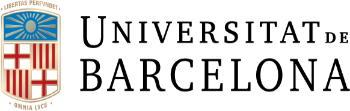 Dept. Biologia, Sanitat i Medi AmbientFac. Farmàcia i Ciències de l’AlimentacióAv. Joan XXIII, 27-3108028 BarcelonaWeb: https://www.ub.edu/portal/web/dp-bsma/iniciDept. Biologia, Sanitat i Medi AmbientFac. Farmàcia i Ciències de l’AlimentacióAv. Joan XXIII, 27-3108028 BarcelonaWeb: https://www.ub.edu/portal/web/dp-bsma/inici